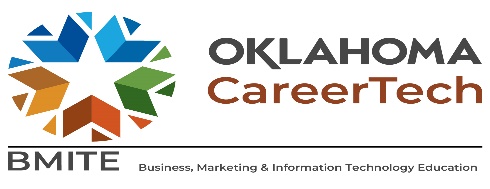 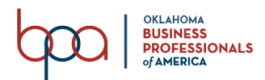 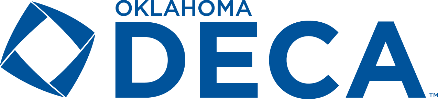 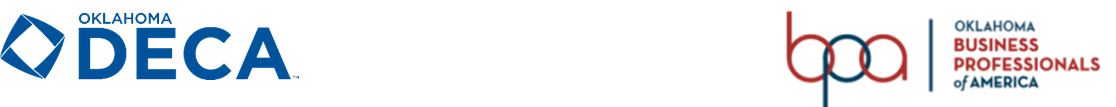 AUGUST 8/2/21 – 8/3/21 Oklahoma Summit 8/4/21BPA/DECA Fall Leadership Conference Registration Opens 8/10/21Process Purchase Order for BPA/DECA Membership SEPTEMBER 9/1/21K12 412 Detailed Expenditure Report for 2020-21 Due 9/1/21BPA Professional Development via Zoom, 3 p.m. 9/2/21 DECA Professional Development via Zoom, 3 p.m. 9/10/21Fall Leadership Conference Registration Closes/Statement of Assurance Due 9/15/21Deadline for Fall Leadership Conference Registration Refunds 9/21/21BPA & DECA Dodger’s Career Day9/16/21CT Teacher Educator Conference Follow-up Day – Tulsa Tech Owasso9/30/21BPA & DECA Pin Designs Due 9/30/21K12 Salary & Teaching Schedule Due OCTOBER 10/8/21Final Day for BPA Chain of Love Submissions10/15/21Tech Center 1st Quarter-State Program Enrollments Due 10/18/21BPA/DECA Fall Leadership Conference – Embassy Suites, Norman10/19/21BMITE Advisory Committee Meeting 9:00 a.m. - 12:00 p.m. 10/19/21OKACTE BMITE Officer Meeting 1:00 p.m. - 4:00 p.m. 10/31/21K12 CESI Report Due November 11/17/21BPA Competition Boot Camp (Professional Development for Advisors) TBADECA Competition TrainingDecember12/1/21DECA State Executive Council Applications Due 12/1/21 BPA State Executive Council Applications Due 12/9/21 DECA State Executive Council Screening 12/15/21 BPA State Executive Council Screening JANUARY    1/5/22 DECA State Career Development Conference (CDC) Registration Opens 1/12/22 BPA State Leadership Conference (SLC) Registration Opens 1/14/22 DECA CDC Registration Closes 1/15/22 Tech Center 2nd Quarter-State Program Enrollments Due 1/17/22DECA CDC Online Testing Opens1/19/22 DECA Recognition Awards Submission Deadline 1/20/22 Deadline for DECA CDC Registration Refunds 1/27/22 CT Teacher Educator Conference Follow-up Day – Tulsa Tech Owasso1/28/22 DECA CDC Online Testing Closes – 5:00 p.m. & Written Event Submissions due by 4:00 p.m. 1/31/22 Tech Center Student Completion/Follow-Up Report Due FEBRUARY 2/1/22BPA Online Testing Opens2/9/22BPA Recognition Awards/Scholarship Submission Deadline 2/11/22BPA Statesmen Torch, Quality Chapter & BPA Cares Deadline 2/12/22 BPA SLC Registration Closes and Pre-Submit Events Due by 4:00 p.m.   2/16-17/22 DECA Career Development Conference (CDC) -  Midwest City2/18/22 BPA SLC Online Testing Closes – 5:00 p.m. 2/18/22 Deadline for BPA SLC Registration Refunds 2/24/22BPA Mid-Level SLC Competition Day, ODCTE Stillwater TBDTechnology Lottery Grant Applications DueMARCH 3/7-3/9/22 BPA State Leadership Conference, Hyatt Regency - Tulsa 3/15/22K12 Student Completion/Follow-Up Report Due TBD BMITE Day at the Capitol (BPA & DECA Chapters Welcome) TBD    DECA Winners Workshop APRIL   4/13/22 OKACTE BMITE Officer Meeting 9:00 a.m. - 3:00 p.m. - Tuttle Seminar Center 4/15/22Tech Center 3rd Quarter-State Program Enrollments Due 4/23-26/22DECA International Career Development Conference (ICDC) – Atlanta, GATBDBPA Winner’s Workshop4/30/22K12 Certification & WBL Collection Due4/30/22Community Service Hours/Contributions DueMAY 5/4-5/8/22 BPA National Leadership Conference (NLC) – Dallas, TX5/15/22 K12 Follow-Up Report Due 5/31/22 K12 Final Date for CESI Submission JULY 7/15/22Tech Center 4th Quarter-State Program Enrollments Due 7/19-21/22BMITE Teacher Academy – Meridian Technology Center, Stillwater OKAUGUST 8/15/22Tech Center Final State Program Enrollments Due 